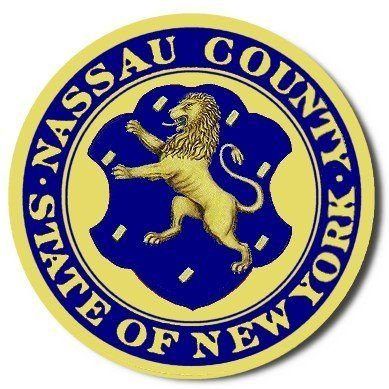 


COUNTY OF NASSAUDEPARTMENT OF PARKS, RECREATION & MUSEUMSEISENHOWER PARK - EAST MEADOW, NEW YORK 11554www.nassaucountyny.gov\parksSummer Recreation Program 2018
Camper Profile RecordWe are requesting the following information in order that our professional staff may gain some insight into your child.  In order to promote his/her welfare, we are asking that you supply complete and candid answers.  This form is strictly confidential and we suggest that your child not have access to it.Whether or not your child has previously attended the Nassau County Department of Parks & Recreation, Summer Recreation Program, Kindly complete this for the use of your child’s staff.  Please mail back to us so that you child’s counselor will have a better insight into your child prior to meeting them. (Address above Attn: Summer Recreation Program)					     Childs Name ______________________					        Age Group (circle)      5-6         7-8	9-10  	  11-12					        Park (circle)    Wantagh      Nickerson       Cantiague    Eisenhower	Wantagh, Cantiague, and Nickerson sites require a swim test.  					        Date of Birth 	/	/							        Mothers Name ____________________					        Fathers Name   ____________________					        Marital Status 	(circle)    Married   Single   Divorced   Separated   Widowed Special Needs: 
Physical ____________________________	Hearing/Visual ____________________________Allergies____________________________	Other ____________________________Please check any areas where your child should be given special consideration or attention:
Medication 		Swimming 		Athletics		FoodOther         _____________________        (Additional Information can be given on the back of this page)Groupings: 
Please be advised that we try to match your requests to the best of our ability. In order for children to be grouped together, they must be the same sex and in the same age group.  ____________________________	3) ________________________________________________________	4) ____________________________This side of this form may be used to elaborate upon any item above.  Also, feel free to describe any special needs or insights concerning your child that would be informative and helpful to your child’s counselor, supervisory staff, and/or the nurse.Parent’s Signature: _____________________________________ Date:  ________________Reviewed by: _________________________________________ Date : ______________